Australian Capital TerritoryPublic Roads (Franklin) Declaration 2018 (No 2)R30/18Notifiable instrument NI2018–502made under the  Public Roads Act 1902, s 18 (Lands reserved as roads may be declared public roads)1	Name of instrumentThis instrument is the Public Roads (Franklin) Declaration 2018 (No 2).2	Commencement This instrument commences on the day after its notification day. 3	Opening of RoadsI declare the area identified in the schedule by grey shading to be a public road. Jeffrey Brown
Delegate of the Minister for Planning and Land Management5 September 2018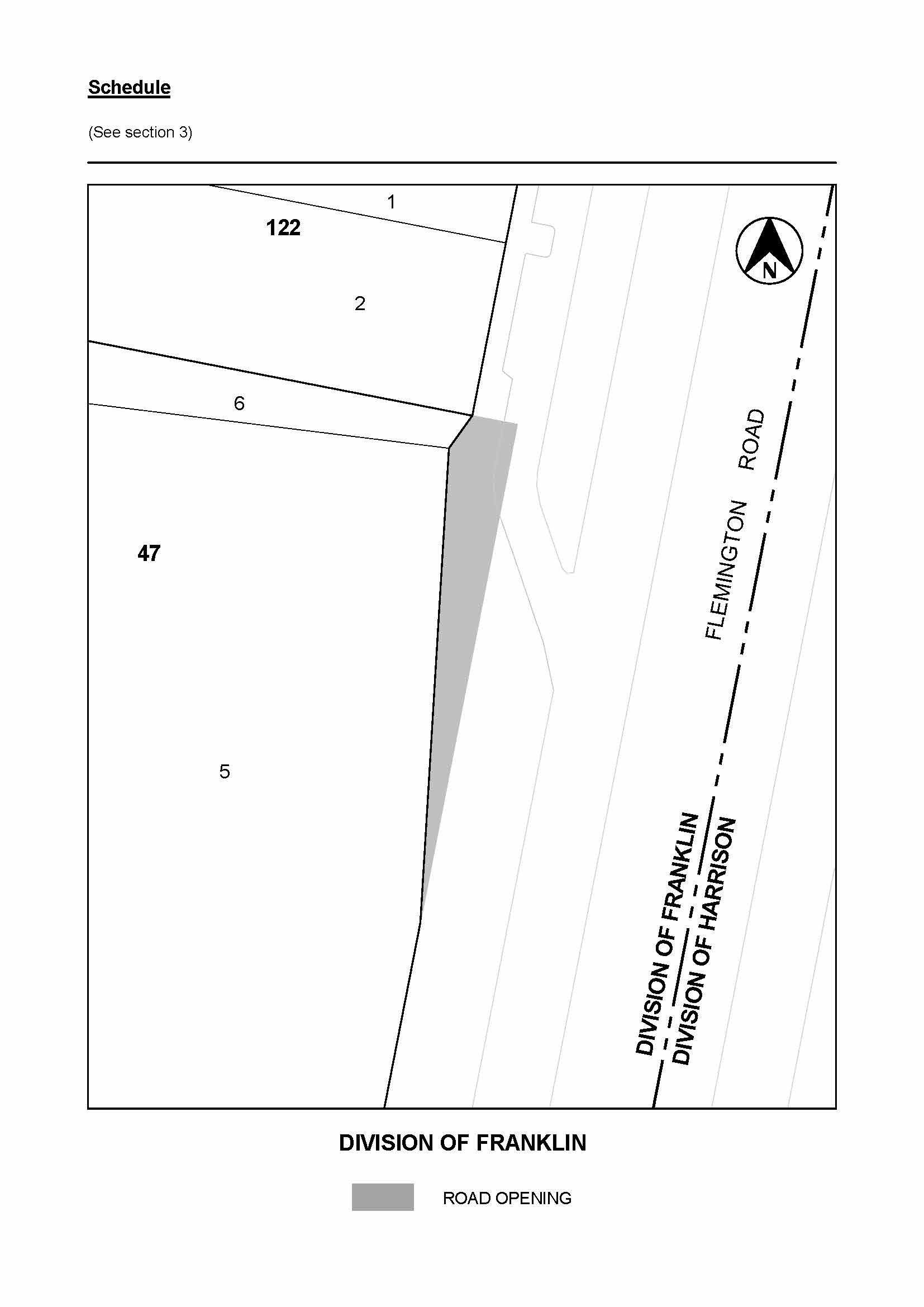 